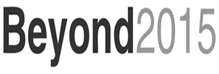 Beyond 2015 Twitter campaign during the UN Sustainable Development Summit 2015Thank you for participating! // Merci pour votre participation // Gracias por su participación! Main objectives of the campaign // Objectifs clé de la campagne // Objetivos claves de la campaña:Guidelines to prepare tweets / Instructions pour la préparation de tweets / Instrucciones para la preparación de tuitsList of Twitter handles (UNSG, UN missions, government officials) // Liste de comptes Twitter du SG de l’ONU, des missions permanentes auprès de l’ONU, et de représentants gouvernementaux // Lista de cuentas en Twitter del SG de la ONU, de misiones ante la ONU, y de miembros del gobierno ENGLISHIt’s time to translate words into action! To that end we want to push Heads of State / Government to:Deliver statements outlining plans for the implementation of the SDGs in their respective countries, during their speeches in New York. Commit to engaging civil society and other stakeholders in the implementation of the SDGs.FRANCAISIl est temps de traduire les mots en actions! Nos tweets visent à pousser nos chefs d’Etat / gouvernement à :Présenter des plans pour la mise en oeuvre des ODD au niveau pays, pendant leurs discours à l’ONU.S’engager à travailler avec la société civile et les autres parties prenantes pour la mise en oeuvre des ODD. ESPAÑOLHay que traducir las palabras en acciones! Por eso nuestros tuits buscan presionar los gobierno para que:Presenten planos para la implementación de los ODS a nivel pais, durante sus discursos durante la CumbreSe comprometan a trabajar con la sociedad civil y otros actores para implementar los ODSENGLISHMake sure your tweet is no longer than 140 characters.Direct your tweet to your Head of State / Government, to other key government officials (e.g. from the Ministry of Foreign Affairs) or to your UN mission. We have prepared a list of Twitter handles below to help you out.Use key hashtags to maximise impact, @Beyond2015 ;  #Agenda2030 ; #UNSummit ; #SDGs ; @UNFRANCAISTaille maximale de chaque tweet : 140 caractèresDirigez votre tweet à votre chef d’Etat / de gouvernement, ou à d’autres membres de votre gouvernement (ex. ministère des affaires étrangères) ou votre mission permanente auprès de l’ONU - voir la liste de comptes Twitter ci-dessousUtiliser des hashtags clés pour maximiser l’impact:@Beyond2015 ;  #Agenda2030 ; #UNSummit ; #SDGs ; @UNESPAÑOLCada tuit no puede tener mas de 140 caracteres.Mandar su tuit a su jefe de Estado / gobierno, o a otros miembros de su gobierno, o a su misión ante la ONU. Hemos preparado una lista de cuentas en Twitter abajo.Utilizar hashtags claves para maximizar el impacto:@Beyond2015 ;  #Agenda2030 ; #UNSummit ; #SDGs ; @UNBan Ki-moon – Secretary General@UN_SpokespersonUnited Nations@UNCountries// Pays// PaisesTwitter handles of UN missions // comptes Twitter de missions permanentes auprès de l’ONU // cuentas en Twitter de misiones ante la ONUTwitter handles of governments //comptes Twitter de membres du gouvernement//cuentas en Twitter de miembros del gobiernoAfghanistan @AfghanMissionUN@DrAAbdullah@ARG_AFGAlbania @AlMissionUNAlgeria@AMSellalAngola@CasaCivilPRAAntigua and Barbuda @ABNYOffice@ABLPGastonbrown@antiguagovArgentina @ArgentinaUN@CasaRosadaAR@CFKArgentinaArmenia@PresidentAM_engAustralia@TurnbullMalcolm @JulieBishopMPAustria @AustraliaUN_GVAAzerbaijan @azmissionunBahrain @BahrainMsnNYBelize@BelizeMissionUNBelgium@MonarchieBeBenin@KoupakiOfficielBolivia@BoliviaUN@MindeGobierno@mincomboliviaBosnia and Herzegovina@DrZvizdicBotswana@BWGovernmentBulgaria@BoykoBorissov@BgPresidencyBurkina Faso@MichelKafando@isaacyzidaBurundi@BdiPresidence@pnkurunziza@BurundiGovBrazil @Brazil_UN_NY@casacivilbrBrunei@GOV_BN@HassanalBolkia2@brunei_pmoCameroon@PR_Paul_BiyaCanada @CanadaUN @canadaONUCape Verde@PresidenteCVCentral African Republic@MKOfficielChile @ChileONU@PrensaMichelleColombia@infopresidenciaCongo@Mapon_MatataCosta Rica@Gobierno_CR@luisguillermosr@presidenciacrCote D’Ivoire @CotedIvoire_UN@ADO__SolutionsColombia @ColombiaONUCroatia@KolindaGK@VladaRHCyprus @CyprusUN@CYpresidency@GovCyprus@AnastasiadesCYCzech  Republic@CzechUNNY@SlavekSobotkaCuba @CubaONUDenmark @Denmark_UNEl Salvador @ElSalvadorUN@sanchezcerenEcuador @MisionEcuONUNY@MashiRafaelEgypt@AlsisiOfficial@EgyPresidencyEstonia@TaaviRoivasEthiopia @Ethiopia_UN@HailemariamDEritrea @Eritrea_UNEuropean Union @EUatUN@JunckerEU@EU_CommissionFiji@ThomsonFiji@FijiPM@InokeRatu@LukeDaunivaluFinland@FinlandUN@FinGovernmentFrance @franceonu@French_Gov@Elysee_Com@LaurentFabius@gouvernementFR@MatignonGabon@PresidentABO@PresidenceGA@GouvGabonGeorgia @GeorgiaUN@govgeoabkhaz@MargvelashviliG@GovernmentGeo@PrimeMinisterGEGermany @GermanyUNGhana@JDMahama@PresidencyGhanaGuatemala @GuatemalaONUGuinea@GouvGN@Presidence_gn@SekhoutoureyaHaiti@EvansPaulPMIceland @IcelandUN @sigmundurdavidIndia @IndiaMission2UN@RashtrapatiBhvn@PMOIndiaIndonesia@indonesiaunny@jokowiIran@Khamenei_es@HassanRouhani@Rouhani_irIraq@iraq_un@PresidentFuadIsrael @IsraelinUN@PresidentRuviIrish @IrishMissionUNItaly@ItMissionUNNY@Palazzo_ChigiJamaica@PSimpsonMillerJapan@JapanGov@JPN_PMOJordan @JordanUN_NY@PrimeMinistryKazakhstan@ortcomkzEKenya@PresidentKE@StateHouseKenyaKiribati@AnoteTongLatvia @LVmissionGeneva@StraujumaLebanon@LebanonUN@SalamTammamLiberia@emansionliberiaLiechtenstein @LiechtensteinUNLithuania @LithuaniaUNNY@Lithuania@Grybauskaite_LT@AButkeviciusLuxembourg @LuxembourgUN@gouv_luMadagascar@Kolo_Roger@PresidenceMadaMalawi@ProfMutharikaMalaysia@Malaysia_Gov@PMOMalaysiaMaldives @MVPMNY@PresidentYameen@PresYameenMali@IBK_2013@PresidenceMaliMalta@presidentMTMarshall Islands@MinisterTdBMexico@MexOnuMoldova@GaburiciPM@GuvernulRMD@presedinte_md@Nicolae_TimoftiMonaco@GovMonaco@GvtMonacoMongolia@ts_elbegdorjMozambique@FNyusi@FilipeNyusiNamibia@hagegeingobNauru@AMBMoses @NauruBwiema@Republic_NauruNepal @DurgaPrabhat@SushilKoiralaNCNetherlands@NLatUN, @KvanOosterom@MinPresNew Zealand @NZUN@johnkeypm@GovGeneralNZNiger@presidenceNiger@MahamadouIssoufNigeria@MBuhari@NGRPresidentNorway @NorwayUN, @GeirOPedersenPacific Islands Forum Secretariat@ForumSECPalau@TommyRemengesauPalestine @Palestine_UN@RamiHamdallaPanama @Panama_UN, @FloresLauraE@PresidenciaPma@JC_VarelaPakistan @PakUN_NY@PMNawazSharifParaguay@Horacio_CartesPhilippines@GovPH_PCOOPoland @PLinUNPeru@CancilleriaPeru@AsoRock@Ollanta_HumalaTPNG@PM_GOV_PGRepublic of Korea@KOR_mission_UNRomania@KlausIohannisRussia @RussiaUN@PutinRF_Eng@GovernmentRFRwanda @RwandaUN@PrimatureRwandaSaint Lucia@SaintLuciaGovSamoa@samoagovtSenegal@macky_sallSerbia@SerbianPM@PresidencySrb@SerbianGov@avucicSeychelles@StateHouseSeySierra Leone@ebkoroma@StateHouseSLSlovakia@Andrej_KiskaSlovenia@SLOtoUN@govSlovenia@MiroCerarSingapore @SingaporeUNSmall Island Developing States (SIDS)@AMBMosesSomalia@PMOComms@somaligov_@TheVillaSomaliaSouth Africa@SAMissionNY@GovernmentZA@SAPresidentSouth Sudan@RepSouthSudanSpain@CasaReal@marianorajoySri Lanka@MaithripalaS@RW_UNPSt Kitts and Nevis@skngovSweden @SwedenUNSwitzerland@swiss_un, @post2015_CH, @MichaelgerberCH@BR_SprecherSyria@Presidency_SyTanzania@jmkikweteThailand @ThailandUN@prdthailandTchad@ID_Itno@PMTCHADTimor-leste@TaurMatanRuakTokelau@TokelauGovtTrinidad and Tobago@MPKamla@15StClairAveTunisia@BejiCEOfficial@Mehdi_JomaaTurkey@TurkeyUNGeneva@ByegmENG@A_Davutoglu_eng@trpresidencyTuvalu@IakobaItaleliUAE @UAEMissionToUNUK @UKUN_NewYork@cabinetofficeukUkraine@TheBankova@APUkraine@poroshenkoUSA @USUN, @AmbassadorPower@CabinetUganda @UgandaMissionNY@RuhakanaR@OPMUganda@UgandaMediaCent@StateHouseUgUruguay@SCpresidenciauyVanuatu@SatoKilman@govofvanuatuVenezuela@venezuela_un @NicolasMaduroYemen @Yemen_MissionNY@KhaledBahahZambia @ZambiaUN@HonEdgarCLungu@StateHousePress